Year 11 into 12 Grammar Transition Work – Spanish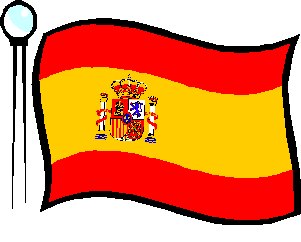 Cuaderno de GramáticaThe Present TenseThe present tense is used in two cases:When you want to talk about something that is happening now.When you want to talk about something that happens on a regular basis.The present tense of regular verbs is easy to form.  You take the verb in the infinitive (ending AR / ER / IR), take off the AR / ER or IR ending and add on the endings according to whom you want to talk about to the stem.Here are the endings (in capitals):Por ejemploYo hablo español			-	I speak SpanishAna vive en Madrid			-	Ana lives in MadridMis amigos comen cereales	-	My friends eat cerealsIn Spanish, verbs are always in the same order as follows: Remember however that we do not generally use these personal pronouns in Spanish.Present tense ‘AR verbs’Change the verb in brackets to the correct person eg:  1) = put verb in the ‘I’ form.Top of FormYo (lavar) el coche de mi padre los domingos
2) ¿Tú (preparar) la comida en casa?
3) Mi hermano (invitar) a Pablo a la fiesta
4) Nosotros (pasar) la aspiradora
5) Vosotras (montar) en globo
6) Mi madre (hablar) con el profesor
7) Mis amigos (bailar) en la discoteca
8) Yo (visitar) el museo
9) El (comprar) una hamburguesa
Present tense ‘IR verbs’Change the verb in brackets to the correct person eg:  1) = put verb in the ‘I’ form.Top of FormYo (vivir) en España¿Y tú? ¿Dónde (vivir)?Mis amigos (salir) al restaurante con la pandillaNosotros (abrir) la ventana en la claseMi hermana (compartir) el dormitorio conmigo¿Y vosotros? ¿ (compartir) dormitorio?Yo (abrir) la puertaEl (escribir) una carta a su amigaNosotros (discutir) el tema 
Present tense : ER/ IR verbsChange the verb in brackets to the correct person eg:  1) = put verb in the ‘I’ form.Top of FormMis hermanos y yo (vivir) en una ciudad grande.
2. Yo siempre me (aburrir) durante las vacaciones. 
3. Mis padres (comer) en casa pero nosostros (comer) en la playa.
4. Mi hermano (leer) el periódico de arriba abajo.
5. Vosotros (salir) demasiado durante la semana.
6. Yo no (discutir) con él, porque no es importante.
7. Al final del día, nosotros tres (subir) a casa para reunirnos con mis padres.
8. Todos ellos (beber) café o limonada.
9. Mi madre (abrir) las ventanas por la mañana.Present tense : irregular verbs in the ‘Yo’ (I) formThe following verbs are irregular in the ‘I’ (Yo) form of the verb only.  This means they do not follow the normal pattern and must be learnt.  Use verb books/ class notes/ the internet to fill these in.Top of FormPor las tardes yo una vuelta por el pueblo. (dar)
2. Siempre me con estos zapatos. (caer)
3. Yo muy lento. (conducir)
4. No a nadie en mi nuevo trabajo. (conocer)
5. ¿Cuál ? ¿El verde o el blanco? (escoger)
6. Yo mi cama en casa. (hacer)
7. Me a mi madre. (parecer)
8. Yo la mesa. (poner)
9. ¡Qué difícil! No . (saber)
10. Los viernes con mis amigos al pub (salir)On the next page is a list of some of the most common irregular verbs in the present tense.  These need to be learnt off by heart.Bottom of FormEssential irregular verbs in the present tenseThere are a few verbs that you can’t do without and which are completely irregular (i.e. don’t follow the normal pattern). You have to learn them off by heart.  Here are the infinitives and parts of them in the present… can you complete the table? (use the internet/ class notes/ verb tables)Preterite (el pretérito)The preterite is used for past actions that are seen as completed.To conjugate regular -ar verbs in the preterite, simply drop the ending (-ar) and add one of the following: yo		é
tú		aste
él		ó
nosotros	amos
vosotros	asteis
ellos		aron To conjugate regular -er and -ir verbs in the preterite, simply drop the ending (-er or -ir) and add one of the following: yo		í
tú		iste
él		ió
nosotros	imos
vosotros	isteis
ellos		ieron Here are all three regular preterite verb forms together: Note: the nosotros forms for -ar and -ir verbs are the same in both preterite and present tenses: hablamos, vivimos.Preterite tense – AR/IR and ER verbsChange the verb in brackets to the correct person eg:  1) = put verb in the ‘I’ form.1) Ayer yo (visitar) el castillo.
2) Nosotros (comer) una hamburguesa
3) Mi perro (coger) un balón
4) Mis amigos (beber) una botella de limonada
5) Las chicas (trabajar) mucho
6) El verano pasado mis padres (pasar) una semana en Madrid
7) Anoche tú (bailar) en la discoteca
8) ¿Vosotros (hablar) mucho español en la costa?
9) Esta mañana me (levantar) muy temprano
10) El año pasado nosotros (comprar) una casa en la sierra More regular verb in the preterite practiceChange the verb in brackets to the correct person eg:  1) = put verb in the ‘I’ form.Top of Form1) Hoy yo (desayunar) a las siete
2) Mis hermanos se (levantar) tarde
3) Para las fiestas nosotros (beber) champán
4) Vosotros (aprobar) el examen
5) El CD me (costar) 12 euros
6) Mi madre (comprar) una falda nueva
7) Anoche tú (escribir) una carta a tus primos
8) Nos (conocer) el mes pasado en una reunión
9) Hace unos días yo y mi amigo (visitar) un castillo
10)Hoy las tiendas (abrir) un poco más tarde Bottom of FormPreterite tense – irregular verbsMany of the most commonly used verbs are irregular in the preterite tense.  Here is a list of 11 verbs that go through a change in their stem in the preterite and have their own set of endings.Complete the sentences filling in the correct form of the verb : ………………………… una fiesta hace dos semanas. (yo, tener)………………………… a la escuela ayer. (tú, andar)Anoche no ………………………… dormir. (él, poder)No ………………………… nada ayer. (ella, hacer)………………………… a tu casa el fin de semana pasado. (nosotros, venir)………………………… los zapatos en el armario. (vosotros, poner)………………………… increíblemente enfermos el mes pasado. (ellos, estar)………………………… al cine el sábado pasado. (ellas, saber)More irregular verbs in the preterite tenseFind the conjugations of the following irregular verbs using verb books/ the internet / class notes.The future tenseThe Future Tense - RegularFill in the correct form of the verb for each sentence.
1) (estudiar) Yo  para un examen,
2) (hablar) tú  con mis amigos, 
3) (comprar) él una chaqueta, 
4) (comer) nosotros en un buen restaurante, 
5) (visitar) ellos un museo, Surprise.gif
6) (ir) yo  al centro, 
7) (jugar) tú al tenis, 
8) (ganar) ella  todos los partidos, 
9) (divertirme) vosotroa mucho, 
10) (conocer )ellos  a mucha gente. The Future Tense - Irregular VerbsFill in the ‘I’ form of the verb for each of the following irregular verbsTop of FormEsta noche yo...

1) (hacer) los deberes
2) (poner) la mesa
3) (salir) con mis amigosSurprise.gif
4) (tener) una fiesta
5) (venir) al centro comercial en coche
6) (querer) ir al cine
7) (poder) visitar a mi familia
8) (saber) a qué hora es la reunión
9) (haber) terminado mi trabajo
10) (decir) la verdadThe Conditional tenseThe conditional tense in English is translated as I would speak, etc .To form this tense, you take the future stem (the first bit you used for the future tense) and add the –ER / -IR imperfect endings.The three above are regular verbs.  Remember a number of Spanish verbs have irregular future stems.  The endings are still the same as regular verbs only the stem changes.  Here is a list of the most common ones:Conditional : regular and irregular verbsComplete the gaps with the correct form of the verb (don’t forget to check if it is an irregular one)………………………… un coche nuevo. (comprar)yo ………………………… estos libros en el estante. (poner)………………………… un libro sobre mi vida. (escribir)No ………………………… ningún parte de mi vida. (cambiar)Juan ………………………… una fiesta, pero no es su cumpleaños. (tener)………………………… parte del dinero a los pobres. (dar)¿Qué ………………………… en esta situación? (decir)Nosotros ………………………… a tu fiesta, pero estamos enfermos. (venir)nunca ………………………… a su trabajo. (ella, renunciar)¿Cuándo …………………………? (tú, salir)More conditional verbsFill in the ‘I’ form of each of the following verbs in the conditionalTop of Form1. (estudiar) para un examen, 
2. (hablar) con mi profesor,
3. (salir) con mis amigos al cine, 
4. (comer) en un buen restaurante, 
5. (visitar) un museo, 
6. (hacer) mi cama, 
7. (jugar) al tenis, 
8. (ganar) todos los partidos, 
9. me (comprar) un jersey nuevo, 
10. (tener) éxito en el examen. Bottom of FormBottom of FormBottom of FormHABLARVIVIRCOMERHablOVivOComOHablASVivESComESHablAVivEComEHablAMOSVivIMOSComEMOSHablÁISVivÍSComÉISHablANVivENComENYoItúYou (singular / informal)Él/ ella/ ustedHe/ she / (you singular polite)nosotrosWevosotrosYou (plural/ informal)Ellos/ ellas / ustedesThey/ They / You (plural polite)PERSONALPRONOUNSSER – to beESTAR – to beHACER – to doIR – to goYosoyHagoTúestásÉl/Ella/UstedestávaNosotros/assomosvamosVosotros/asestáisHacéisEllos/Ellas/UstedessonvanPERSONALPRONOUNSTENER – to haveHABER (aux) to haveQUERER – to wantPODER – to be able to YoQuieropuedoTútienesÉl/Ella/UstedhapuedeNosotros/astenemoshemospodemosVosotros/asQueréisEllos/Ellas/UstedestienenhanHablarcomerVivirHablécomíVivíHablastecomisteVivisteHablócomióVivióHablamoscomimosVivimosHablasteiscomisteisVivisteishablaroncomieronVivieronYoTúÉl/Ella/UstedNosotros/asVosotros/asEllos/Ellas/UstedesAndar… (to walk)Anduv--e-iste-o-imos-isteis-ieronYoTúÉl/Ella/UstedNosotros/asVosotros/asEllos/Ellas/UstedesEstar… (to be)Estuv--e-iste-o-imos-isteis-ieronYoTúÉl/Ella/UstedNosotros/asVosotros/asEllos/Ellas/UstedesTener… (to have)Tuv--e-iste-o-imos-isteis-ieronYoTúÉl/Ella/UstedNosotros/asVosotros/asEllos/Ellas/UstedesCaber… (to fit)Cup--e-iste-o-imos-isteis-ieronYoTúÉl/Ella/UstedNosotros/asVosotros/asEllos/Ellas/Ustedeshaber… (aux. to have)Hub--e-iste-o-imos-isteis-ieronYoTúÉl/Ella/UstedNosotros/asVosotros/asEllos/Ellas/UstedesPoder… (to be able to)Pud--e-iste-o-imos-isteis-ieronYoTúÉl/Ella/UstedNosotros/asVosotros/asEllos/Ellas/UstedesPoner… (to put/to place)Pus--e-iste-o-imos-isteis-ieronYoTúÉl/Ella/UstedNosotros/asVosotros/asEllos/Ellas/UstedesSaber… (to know)Sup--e-iste-o-imos-isteis-ieronYoTúÉl/Ella/UstedNosotros/asVosotros/asEllos/Ellas/UstedesHacer… (to make/to do)Hic--e-iste-o-imos-isteis-ieronYoTúÉl/Ella/UstedNosotros/asVosotros/asEllos/Ellas/UstedesQuerer… (to want)Quis--e-iste-o-imos-isteis-ieronYoTúÉl/Ella/UstedNosotros/asVosotros/asEllos/Ellas/UstedesVenire… (to come)Vin--e-iste-o-imos-isteis-ieronPERSONALPRONOUNSSER – to beIR – to goDECIR – to doDAR – to goYofuiTúdisteÉl/Ella/UsteddijoNosotros/asfuimosVosotros/asEllos/Ellas/UstedessondieronPERSONALPRONOUNSVER – to seeTRAER – to bringJUGAR – to playCONSTRUIR – to buildYotrajeTújugasteÉl/Ella/UstedNosotros/asvimosVosotros/asEllos/Ellas/UstedesconstruyeronRegular Future Forms.  Most Spanish verbs are regular in the future.  The infinitive serves as the stem of almost all Spanish verbs in the future tense.  So, to form the future tense, take the infinitive and add the endings depending on the person you are describing.

Regular Future Forms.  Most Spanish verbs are regular in the future.  The infinitive serves as the stem of almost all Spanish verbs in the future tense.  So, to form the future tense, take the infinitive and add the endings depending on the person you are describing.

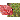 Irregular Future Forms.  A few verbs are irregular in the future tense.  These verbsuse the same endings as regular verbs.  The only difference is that they don’t add the endings to the infinitive, they add them to an irregular stem (see below).  

HABLARCOMERVIVIRHablaríaComeríaViviríaHablaríasComeríasViviríasHablaríaComeríaViviríaHablaríamosComeríamosViviríamosHablaríaisComeríaisViviríaisHablaríanComeríanViviríanINFINITIVETRANSLATIONSTEMCaberTo fitCabr-DecirTo sayDir-Haber (auxiliary verb)To haveHabr-HacerTo do/makeHar-PoderTo be ablePodr-PonerTo putPondr-QuererTo wantQuerr-SaberTo knowSabr-SalirTo leave/go outSaldr-TenerTo haveTendr-ValerTo be worthValdr-VenirTo comeVendr-